深圳市光明区城市更新和土地整备局政府信息依申请公开办理流程图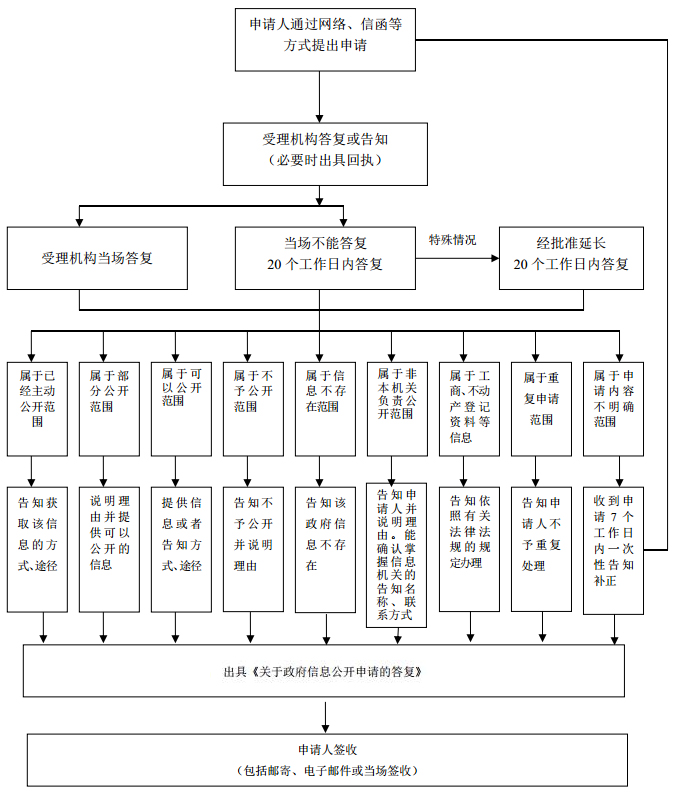 